Поки точаться дискусії, куди дрейфує Україна – у напрямку до ЄС чи до МС, молодь зробила свій вибір. І він на користь Європи.  Кількість молодих українців, котрі хочуть навчатися за кордоном, щороку зростає.Отримавши шкільний атестат чи диплом про закінчення вищої освіти з гарними оцінками і досконало володіючи іноземною мовою, український абітурієнт в умовах фінансової кризи замислюється про навчання в одному з європейських вузів. Сформований стереотип про те, що навчання за кордоном казкове, дороге і нереальне задоволення — помилковий.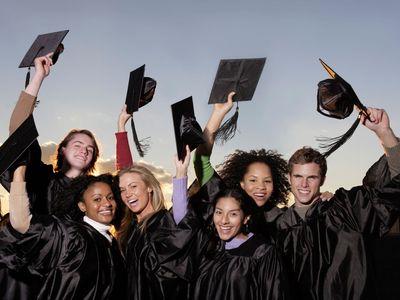 Хто відправить вчитися?Багато країн запрошують українців здобути освіту. У кожної з них свої вимоги та умови. Вчитися в закордонних університетах можуть як люди з різним рівнем попереднього навчання, так і ті, що вже мають професію. Головна умова — знання однієї з європейських мов: англійської, французької, німецької. Навчатися можна як платно, так і практично безкоштовно. В окремих випадках можна навіть отримувати стипендію.Існує кілька міжнародних програм, завдяки яким українські абітурієнти можуть навчатися за кордоном на бюджетній основі.Фонд «Відродження» (МФВ) надає можливість поїхати до багатьох країн на навчання. Фонд має багато магістерських програм. Відправитися за кордон можна як на кілька місяців — у більшості випадків влітку (для роботи і вивчення мови), так і на рік (отримати вищу освіту). Для участі в освітніх програмах фонду необхідно вибрати країну перебування і курс, що вас цікавить.  Далі — подати у фонд анкету із зазначенням необхідних даних. Для участі в освітній програмі вам слід зібрати такі документи: нотаріально завірену копію диплома та виписки (можливий варіант копії залікової), резюме, рекомендації від викладачів або роботодавця. Конкурс за програмами проводиться щороку. Для отримання ступеня магістра можна спробувати свої сили у вересні-жовтні, на виїзд в літній час — взимку. Програма Erasmus Mundus, розроблена Євро-
союзом, працює в режимі обміну студентів між країнами ЄС та «третього світу».  Варто знати, що вибір спеціальностей обмежується списком пропонованих освітніх програм. Навчатися за програмою Erasmus Mundus можна від року до двох, є можливість навчання відразу в декількох ВУЗах, закінчивши які, студент відповідно отримає два дипломи. У кожній окремо взятій країні навчальний рік починається по-різному. Зазвичай всі ВУЗи світу відкривають двері з серпня по листопад. Подавати документи потрібно безпосередньо на обраний курс і в певні часові рамки. Кожен курс має свій список вимог до абітурієнта, відповідність яким дозволить стати студентом. В рамках всіх без винятку освітніх програм необхідно здавати тест на знання однієї з іноземних мов. Найчастіше українські студенти здають англійську.Різні країни — різні умовиПольщаЗдобути вищу освіту в Польщі можна в коледжах, вищих професійних школах, школах вищої освіти та в університетах. У травні 2004 року Польща приєдналася до Європейського Союзу.  Зараз освіта в Польщі має масу  переваг. Дипломи польських вишів визнають у всіх країнах Європи без додаткового підтвердження.  Система освіти в Польщі функціонує за загальноєвропейською схемою, що  відповідає Міжнародним нормам класифікації освіти (ISCED).  Є кілька систем освіти: бакалаврат і магістратура. Абітурієнти та студенти, які раніше мали досягнення у навчанні, можуть отримувати стипендії та знижки на оплату навчання. Тривалість навчання:Програма підготовки бакалавра — 3 роки (6 семестрів).Магістратура з англійською мовою навчання — 1,5 року (3 семестри).Магістратура з польською мовою навчання — 2 роки (4 семестри).Для програм навчання в Польщі на англійській мові необхідні такі документи:на бакалавраті анкетаатестат + додаток до атестату (до його одержання треба надати список оцінок за передостанній клас і пройдені чверті останнього класу)сертифікат, що підтверджує знання англійської мови (TоEFL: 500 балів, IELTS: 5.5 — 6.0 або еквівалентний документ)копія закордонного паспортадві рекомендації англійською мовою від викладачів школи або інших навчальних закладів (з печаткою)4 фотографії (3,7 х 5,0 см).на магістратурі анкетаатестат + додаток до атестатудиплом + додаток до диплома (до його одержання надати виписку із залікової відомості)сертифікат, що підтверджує знання англійської мови (TоEFL: 500 балів, IELTS: 5.5 — 6.0 або еквівалентний документ)копія закордонного паспортадві рекомендації на англійській мові від викладачів школи або інших навчальних закладів (з печаткою)4 фотографії (3,7 х 5,0 см)довідка з місця роботи, яка підтверджує досвід роботи у відповідній сфері ЧехіяПоряд з великими державними університетами, що відрізняються широким вибором спеціальностей, в Чехії існує безліч приватних вузів. Маючи більш тісні контакти з професіоналами-практиками в деяких сферах (економіка, бізнес), ніж великі державні вузи, вони роблять ставку на міждисциплінарне навчання і тісний зв'язок теорії з практикою. Майбутнім студентам потрібно звернути велику увагу на вибір конкретного вузу, в який планується вступати. Як серед приватних, так і серед державних вузів попадаються «білі ворони» — вузи, в які вступати не варто, якщо ви хочете отримати по-справжньому якісну освіту. Краще вибирати вуз, який пройшов спеціальну систему перевірки і має хороший рейтинг.Освіта в державних вузах Чехії чеською мовою є безкоштовною. Освіта в недержавних вузах — від 37000 крон (1500 євро) за рік (оплата в чеських кронах). У приватних вузах оплату дозволяється вносити по семестрах. Після першого року навчання багато студентів переходять на безкоштовне навчання в державних ВНЗ.Вартість послуг компаній, які відправляють навчатися, становить від 540 євро + від 1 900,00 євро до 2 350,00 євро (48 990 — 60 990 крон) в залежності від обраного міста, включаючи курси чеської мови та послуги в Чехії. Ціни вказані для жителів України. Вартість послуг для громадян інших держав необхідно уточнювати в центральному офісі компанії своєї країни. У разі його відсутності — дійсний український варіант цін. На проживання в Чехії, в залежності від міста, студентам потрібно в середньому 250 євро.Період навчання у вузах Чехії становить від 3-х до 5-ти років. Після перших трьох років навчання у вузі студент отримує диплом бакалавра. Ще два роки піде на одержання диплома магістра.Проходження докторантури в середньому займе 2-3 роки.Прийом студентів до ВНЗ Чехії здійснюється тільки один раз на рік. Подавати документи у фірму-відправник необхідно з 1 жовтня до 15 червня. Заняття практично у всіх вузах Чехії починаються з 1 жовтня.АвстріяАвстрія виховала багато відомих  учених. Цікавий той факт, що у вузах Австрії студенти не тільки мають право вибирати навчальні дисципліни, теми курсових і дипломних робіт, але і встановлювати терміни здачі іспитів. Навчальний рік поділяється на два семестри. Зимовий семестр починається 1 жовтня, річний — 1 березня. Загальна тривалість навчання у вузі складає в залежності від спеціальності 6-12 семестрів.В Австрії для іноземців навчання платне — 726,72 євро / семестр. Витрати на дорогу до вузу та життя  в середньому  складуть 1500 євро. Важливо знати, що студентам на проживання буде потрібно близьков  700-800 євро на місяць, з яких на оплату житла — 250 — 300 євро,  харчування — 200 євро,  страховку — 60 євро, на кишенькові витрати і транспорт — ще 100 євро,  додаткові витрати — 40 — 100 євро.Тривалість навчання складає від 3 до 6 років, хоча як уже згадувалося, студент сам розписує свій час навчання. Так що все залежить від самоорганізації.Абітурієнти із СНД, які бажають навчатися у вузах Австрії, повинні пред'явити еквівалентне австрійському атестату свідоцтво — довідку про закінчення двох курсів стаціонару або чотирьох курсів заочного відділення вузу за спеціальністю, за якою вони бажають продовжувати навчання в Австрії.Маючи вищу освіту і бажання вступити до австрійського вузу за бакалаврською або магістерською програмою, пам'ятайте, що ви зможете заново вчити вже наявну у вас спеціальність. У цьому випадку вам доведеться надати атестат і диплом про закінчення вузу на батьківщині.Необхідні документи для вступу до вузів Австрії:для осіб, які мають вищу освітуатестат про середню освітудодаток до атестатудипломдодаток до дипломудовідка з вузу про те, що студент може продовжувати навчання або підвищувати кваліфікацію у своєму вузі (на батьківщині, в СНД) з цього ж напрямкудовідка про знання німецької мови9 кольорових фотографій розміром 4 х 5 см.для студентів вузіватестат про середню освітудодаток до атестатузавірена копія наказу про зарахування до вузузавірена академічна довідка (виписка із залікової відомості) із зазначенням усіх досліджуваних у вузі предметів з оцінками і кількістю годин, розбитими по семестрахкопія свідоцтва про державну акредитацію вузу (для студентів недержавних вузів)довідка з вузу про те, що студент може продовжувати навчання або підвищувати кваліфікацію у вузі (на батьківщині, в СНД) з цього ж напрямкудовідка про знання німецької мови9 кольорових фотографій 4 х 5.Терміни подачі документів: - на зимовий семестр — до 01.02. - на літній семестр — до 01.09.Одна з найголовніших вимог до іноземного абітурієнта — знання німецької мови та документальне тому підтвердження.Оформити документи досить складно і варто пам'ятати, що цей процес займає від 6 до 12 місяців.ВеликобританіяСистема освіти у Великобританії дуже гнучка і надає широкий спектр професійних кваліфікацій і методів їх отримання. Але іноземні студенти, які платять за навчання значно більше, ніж британські жителі, повинні добре спланувати своє навчання, так як поміняти курс навчання надалі буде непросто. Зміна курсу може вплинути на  імміграційний статус, академічні досягнення і просування під час навчання. У Великобританії є більше ста університетів. Набір певної кількості балів, що нараховуються, виходячи з попередньо отриманої освіти, забезпечує проходження у вищий навчальний заклад.НімеччинаДля навчання у ВУЗі видається віза на строк до двох років з наступним продовженням щоразу на той самий строк, якщо навчання не завершене, але може бути закінчене в прийнятний термін.Тут дозволено займатися трудовою діяльністю 90 днів в році або 180 днів  при напівденній зайнятості.Після закінчення навчання дозвіл на проживання може бути продовжено на термін до одного року для пошуку роботи. У вузах Німеччини немає вступних іспитів. Достатньою умовою для вступу до вузу Німеччини є початкова вища освіта (1 або 2 курси вузу ). Маючи два курси вузу (денного відділення) або повну вищу освіту, студенти можуть вступати відразу. Після першого курсу ВНЗ студенти можуть вступати на підготовче відділення при німецькому вищому закладі (Studienkоlleg).Маючи на руках диплом вузу, можна вступати до одного з університетів Німеччини на будь-яку спеціальність. Якщо ж не встигли на батьківщині здобути вищу освіту, то Німеччина дозволить продовжити навчання тільки по тій спеціальності, яку Ви вивчали на батьківщині. Всі витрати за цією програмою (підбір вузів, одержання запрошень, тестування, допомога в оформленні студентської візи, бронювання житла на якийсь час, а також послуги відправника)  складуть максимум 1380 євро. Основна оплата проводиться перед виїздом до Німеччини. Термін навчання — від 3 до 6 років.Набір студентів в німецькі університети проводиться два рази на рік. Щоб приступити до навчання у вересні, необхідно подати заявку до 15 липня, якщо в березні — до 15 січня.Чи буває вища освіта за кордоном безкоштовною? Звичайно, буває! Багато країн Європи пропонують студентам отримати вищу освіту безкоштовно. Наприклад, вища освіта в Чехії є без-
коштовною для іноземців за умови навчання на чеській мові. Університети Норвегії пропонують вищу освіту безкоштовно не тільки  норвезькою, а й англійською мовами. Німеччина і Франція, країни відомі своїми академічними традиціями, дозволяють студентам навчатися в державних університетах, оплачуючи лише незначний річний внесок (близько 100 - 500 євро), що теж можна вважати практично безкоштовним. Єдиною умовою вступу є здача тестів на знання французької чи німецької мови. Державні університети Польщі теж пропонують безкоштовну вищу освіту на конкурсній основі, або надають 100 % стипендію іноземним студентам польського походження. Отже, щоб отримати диплом, який визнають у всьому світі, необов'язково платити великі гроші. Важливо бути зацікавленим у майбутньому навчанні, володіти іноземною мовою і закінчити ВНЗ на батьківщині з гарними оцінками. Закінчуючи ВУЗ за кордоном, більшість випускників прокладають собі шлях у життя, знаходять хорошу роботу на високооплачуваних посадах. Не варто упускати можливість навчатися за кордоном, адже це значимий і, часто, доленосний внесок у своє майбутнє.Радимо прочитати:Больше всего украинских студентов учится в Польше // Факты и комментарии. – 2014. – 18 февраля. – Бучнєва Н. Навчання за кордоном: з чого розпочати? / Н. Бучнєва // Сучасна осіта. – 2010. - №   1-2. – С. 7.Голубенко О. Національна рамка кваліфікацій у контексті європейських перетворень освітнього простору / О. Голубенко // Вища школа : наук. – практ.  вид. – К. : 2009. - № 3. – С. 44-56.Копанева Е. «В Варшавском университете мне, украинцу, платили стипендию, почти в пять  раз превышающую стипендию поляков» / Е. Копанева // Факты и комментарии. – 2014. – 28 марта. – С. 21.Короденко М. На навчання до піднебесної /          М. Короденко // Освіта України. – 2012. – 21 трав. –       С. 14.Корсак К. Труднощі прогнозування системних змін  в освіті й науці Європи та світу / К. Корсак // Шлях освіти. – 2008. - № 1. – С. 23-27.Магістратура за кордоном: як вступити і отримати стипендію? // Сучасна освіта. – 2012. - № 7-8. – С. 9.Мисливці за чужими головами // Освіта України. – 2012. – 13 лют. – С. 8.Про навчання Українських студентів за кордоном.Мичковская Н. Какие зарплаты ожидают выпускников зарубежных вузов  / Н. Мичковская // Комсомольская правда в Украине. – 2013. – 11 декабря. – С. 7.Нефедова О. Оксфорд, Кембрідж – витоки лідерства / О. Нефедова // Сучасна освіта. – 2011. - № 12. – С. 28-29.Прокоп І. Формування теоретичних засад організації навчального процесу в школах європейських країн (з історії питання) / І. Прокоп // Мандрівець. – 2004. - № 5. – С. 73-78.Тигану Е. Французские университеты: высшее образование во Франции считается вполне доступным – как для граждан страны, так и для иностранцев /           Е. Тигану // Большой бізнес. – 2012. - № 9 . – С. 126-131.Ткач Л. Серед кращих вузів Європи / Л. Ткач // Зовнішні справи. – 2008. - № 12. – С. 48-49.Третякова Н.В. Освіта у Франції / Н.В. Третякова // Пед. майстерня. – 2011. - № 4. – С. 34-39.Тымкив К. Обучение в Евросоюзе : образование за рубежом / К. Тымкив // Кореспондент. – 2013. – 12 апр. (№ 14). – С. 30-32.Что нужно знать, собираясь на учебу за границу // Комсомольская правда в Украине. – 2013. – 14 ноября. – С. 14-15.Інтернет джерела:Євро Освіта http://www.euroosvita.net/ Європейський освітній портал http://www.eu-edu.org/analysis_eu Офіційний сайт програми Еразмус Мундус http://eacea.ec.europa.eu/erasmus_mundus/index_en.php Програма „Європейська освіта” http://www.euroosvita.info/index.php Про програму ERASMUS MUNDUS http://eacea.ec.europa.eu/erasmus_mundus/results_compendia/selected_projects_action_1_master_courses_no_scholarships_en.php 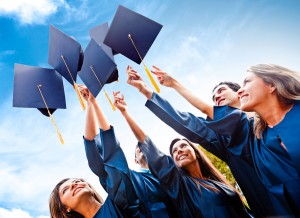 